ΘΕΜΑ: Πρόσκληση συμμετοχής σχολικών ομάδων στο Εθνικό Δίκτυο Περιβαλλοντικής Εκπαίδευσης «Βιώσιμη Πόλη: η πόλη ως πεδίο εκπαίδευσης για την αειφορία»Το Κέντρο Περιβαλλοντικής Εκπαίδευσης Ελευθερίου Κορδελιού & Βερτίσκου ως συντονιστής του Εθνικού Θεματικού Δικτύου Περιβαλλοντικής Εκπαίδευσης «Βιώσιμη πόλη: Η πόλη ως πεδίο εκπαίδευσης για την αειφορία» καλεί όσες σχολικές μονάδες επιθυμούν, να δηλώσουν συμμετοχή ή να ανανεώσουν τη συμμετοχή τους στο Δίκτυο. Οι σχολικές μονάδες που επιθυμούν να συμμετέχουν στο Δίκτυο παρακαλούνται να συμπληρώσουν την ηλεκτρονική αίτηση στο σύνδεσμο https://tinyurl.com/viosimi18-19  μέχρι τις 13 Ιανουαρίου 2019. Οι σχολικές μονάδες που συμμετείχαν στο δίκτυο κατά τη σχολική χρονιά 2017-2018 παρακαλούνται να επικαιροποιήσουν τη συμμετοχή τους δηλώνοντας ότι συνεχίζουν να είναι ενταγμένες στο δίκτυο συμπληρώνοντας την αίτηση.Οι εκπαιδευτικοί που ενδιαφέρονται να ενταχθούν με τους μαθητές τους στο δίκτυο παρακαλούνται να ενημερωθούν για το περιεχόμενο και τον τρόπο λειτουργίας του δικτύου διαβάζοντας το συνημμένο έγγραφο ή αναλυτικά στις ιστοσελίδες του δικτύου στους συνδέσμους https://kpekordeliou.wixsite.com/viosimipoli και http://www.kpe-thess.gr/networks/biosimipoli/. Ειδικά για τη φετινή χρονιά προτρέπουμε τις σχολικές ομάδες που θα συμμετέχουν να ασχοληθούν με την ανάδειξη των θετικών και αρνητικών στοιχείων των γειτονιών τους και την ανάληψη σχετικών δράσεων. Επισημαίνουμε ότι οι ομάδες που θα ενταχθούν στο δίκτυο καλούνται να αναρτούν τις εργασίες και τα παραγόμενα των δραστηριοτήτων τους στη διαδικτυακή πλατφόρμα επικοινωνίας edmodo του δικτύου ή να στείλουν γραπτή αναφορά στο ΚΠΕ στο τέλος της σχολικής χρονιάς. Επίσης καλούνται να αναφέρουν κατά την παρουσίαση των εργασιών και την προβολή των δράσεών τους (αναφορές, άρθρα, ιστοσελίδα, εκδηλώσεις, έγγραφα κλπ) ότι η ομάδα είναι μέλος του εκπαιδευτικού δικτύου "Βιώσιμη Πόλη" που συντονίζει το ΚΠΕ Ελευθερίου Κορδελιού & Βερτίσκου.Με εκτίμηση,Χρυσούλα ΑθανασίουΥπεύθυνη του ΚΠΕ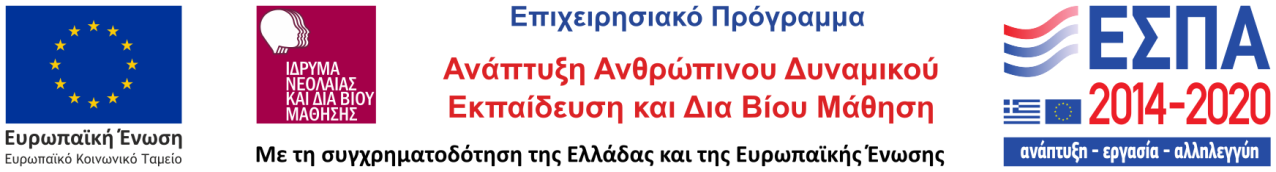 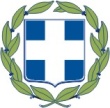 ΕΛΛΗΝΙΚΗ ΔΗΜΟΚΡΑΤΙΑΥΠΟΥΡΓΕΙΟ  ΠΑΙΔΕΙΑΣ, ΕΡΕΥΝΑΣ ΚΑΙ ΘΡΗΣΚΕΥΜΑΤΩΝΠΕΡΙΦΕΡΕΙΑΚΗ Δ/ΝΣΗΑ/ΘΜΙΑΣ & Β/ΘΜΙΑΣ ΕΚΠ/ΣΗΣΚΕΝΤΡΙΚΗΣ ΜΑΚΕΔΟΝΙΑΣ-----ΚΕΝΤΡΟ ΠΕΡΙΒΑΛΛΟΝΤΙΚΗΣ ΕΚΠΑΙΔΕΥΣΗΣ ΕΛΕΥΘΕΡΙΟΥ ΚΟΡΔΕΛΙΟΥ & ΒΕΡΤΙΣΚΟΥΕΛΛΗΝΙΚΗ ΔΗΜΟΚΡΑΤΙΑΥΠΟΥΡΓΕΙΟ  ΠΑΙΔΕΙΑΣ, ΕΡΕΥΝΑΣ ΚΑΙ ΘΡΗΣΚΕΥΜΑΤΩΝΠΕΡΙΦΕΡΕΙΑΚΗ Δ/ΝΣΗΑ/ΘΜΙΑΣ & Β/ΘΜΙΑΣ ΕΚΠ/ΣΗΣΚΕΝΤΡΙΚΗΣ ΜΑΚΕΔΟΝΙΑΣ-----ΚΕΝΤΡΟ ΠΕΡΙΒΑΛΛΟΝΤΙΚΗΣ ΕΚΠΑΙΔΕΥΣΗΣ ΕΛΕΥΘΕΡΙΟΥ ΚΟΡΔΕΛΙΟΥ & ΒΕΡΤΙΣΚΟΥ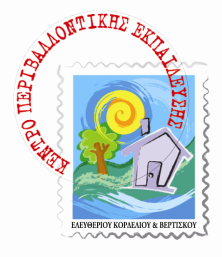 Θεσσαλονίκη  13/12/2018Αριθμ. Πρωτ.: 165Θεσσαλονίκη  13/12/2018Αριθμ. Πρωτ.: 165ΕΛΛΗΝΙΚΗ ΔΗΜΟΚΡΑΤΙΑΥΠΟΥΡΓΕΙΟ  ΠΑΙΔΕΙΑΣ, ΕΡΕΥΝΑΣ ΚΑΙ ΘΡΗΣΚΕΥΜΑΤΩΝΠΕΡΙΦΕΡΕΙΑΚΗ Δ/ΝΣΗΑ/ΘΜΙΑΣ & Β/ΘΜΙΑΣ ΕΚΠ/ΣΗΣΚΕΝΤΡΙΚΗΣ ΜΑΚΕΔΟΝΙΑΣ-----ΚΕΝΤΡΟ ΠΕΡΙΒΑΛΛΟΝΤΙΚΗΣ ΕΚΠΑΙΔΕΥΣΗΣ ΕΛΕΥΘΕΡΙΟΥ ΚΟΡΔΕΛΙΟΥ & ΒΕΡΤΙΣΚΟΥΕΛΛΗΝΙΚΗ ΔΗΜΟΚΡΑΤΙΑΥΠΟΥΡΓΕΙΟ  ΠΑΙΔΕΙΑΣ, ΕΡΕΥΝΑΣ ΚΑΙ ΘΡΗΣΚΕΥΜΑΤΩΝΠΕΡΙΦΕΡΕΙΑΚΗ Δ/ΝΣΗΑ/ΘΜΙΑΣ & Β/ΘΜΙΑΣ ΕΚΠ/ΣΗΣΚΕΝΤΡΙΚΗΣ ΜΑΚΕΔΟΝΙΑΣ-----ΚΕΝΤΡΟ ΠΕΡΙΒΑΛΛΟΝΤΙΚΗΣ ΕΚΠΑΙΔΕΥΣΗΣ ΕΛΕΥΘΕΡΙΟΥ ΚΟΡΔΕΛΙΟΥ & ΒΕΡΤΙΣΚΟΥ Προς:   Κοιν.:-Δ/νσεις ΠΕ &  ΔΕ της χώρας(υπόψη Υπευθύνων Περ/κής Εκπ/σης ή Σχολικών Δραστηριοτήτων) -Σχολικές μονάδες ΠΕ και ΔΕ της χώρας (μέσω των οικείων Δ/νσεων)-ΥΠΠΕΘ, Δ/νση Υποστήριξης Προγραμμάτων και Εκπαίδευσης για την Αειφορία  Τμήμα Α΄ Εκπαίδευσης για  το Περιβάλλον και την Αειφορία-Περιφερειακή Δ/νση Α/θμιας & Β/θμιας Εκπ/σης Κ. Μακεδονίας-Συντονιστές Εκπαίδευσης για την Αειφορία των ΠΕΚΕΣ της χώρας (μέσω των Περιφερειακών Δ/νσεων)Πληροφορίες :Γ. Υφαντής Προς:   Κοιν.:-Δ/νσεις ΠΕ &  ΔΕ της χώρας(υπόψη Υπευθύνων Περ/κής Εκπ/σης ή Σχολικών Δραστηριοτήτων) -Σχολικές μονάδες ΠΕ και ΔΕ της χώρας (μέσω των οικείων Δ/νσεων)-ΥΠΠΕΘ, Δ/νση Υποστήριξης Προγραμμάτων και Εκπαίδευσης για την Αειφορία  Τμήμα Α΄ Εκπαίδευσης για  το Περιβάλλον και την Αειφορία-Περιφερειακή Δ/νση Α/θμιας & Β/θμιας Εκπ/σης Κ. Μακεδονίας-Συντονιστές Εκπαίδευσης για την Αειφορία των ΠΕΚΕΣ της χώρας (μέσω των Περιφερειακών Δ/νσεων)Τηλ. - Fax :2310707150, 2310757130 Προς:   Κοιν.:-Δ/νσεις ΠΕ &  ΔΕ της χώρας(υπόψη Υπευθύνων Περ/κής Εκπ/σης ή Σχολικών Δραστηριοτήτων) -Σχολικές μονάδες ΠΕ και ΔΕ της χώρας (μέσω των οικείων Δ/νσεων)-ΥΠΠΕΘ, Δ/νση Υποστήριξης Προγραμμάτων και Εκπαίδευσης για την Αειφορία  Τμήμα Α΄ Εκπαίδευσης για  το Περιβάλλον και την Αειφορία-Περιφερειακή Δ/νση Α/θμιας & Β/θμιας Εκπ/σης Κ. Μακεδονίας-Συντονιστές Εκπαίδευσης για την Αειφορία των ΠΕΚΕΣ της χώρας (μέσω των Περιφερειακών Δ/νσεων)